от 04.12.2018  № 1672О внесении изменений в постановление администрации Волгограда от 22 июня 2015 г. № 864 «Об утверждении административного регламента предоставления муниципальной услуги «Предварительное согласование предоставления земельных участков, государственная собственность на которые не разграничена, 
а также земельных участков, находя-щихся в муниципальной собственности Волгограда»В соответствии с Земельным кодексом Российской Федерации, федеральными законами от 27 июля 2010 г. № 210-ФЗ «Об организации предоставления государственных и муниципальных услуг», от 06 октября 2003 г. № 131-ФЗ «Об общих принципах организации местного самоуправления 
в Российской Федерации», руководствуясь статьями 7, 39 Устава города-героя Волгограда, администрация Волгограда ПОСТАНОВЛЯЕТ:1. Внести в административный регламент предоставления муниципальной услуги «Предварительное согласование предоставления земельных участков, государственная собственность на которые не разграничена, а также земельных участков, находящихся в муниципальной собственности Волгограда», утвержденный постановлением администрации Волгограда от 22 июня 2015 г. № 864 «Об утверждении административного регламента предоставления муниципальной услуги «Предварительное согласование предоставления земельных участков, государственная собственность на которые не разграничена, а также земельных участков, находящихся в муниципальной собственности Волгограда», следующие изменения:1.1. В разделе 1: 1.1.1. Подпункт 1.3.2 изложить в следующей редакции:«1.3.2. Государственным казенным учреждением Волгоградской области «Многофункциональный центр предоставления государственных и муниципальных услуг» (далее – МФЦ).Местонахождение и график работы филиалов по работе с заявителями МФЦ на территории Волгограда.1.1.2. Подпункты 1.3.3, 1.3.4 изложить в следующей редакции:«1.3.3. Информация по вопросам предоставления муниципальной услуги размещается:в информационно-телекоммуникационных сетях общего пользования;на официальном сайте администрации Волгограда в информационно-телекоммуникационной сети Интернет (www.volgadmin.ru);на официальном портале Губернатора и Администрации Волгоградской области (www.volgograd.ru);в Федеральной государственной информационной системе «Единый портал государственных и муниципальных услуг (функций)» (www.gosuslugi.ru) (далее – портал государственных услуг);на официальном сайте МФЦ (http://www.mfc-vlg.ru);на информационных стендах ДМИ, МФЦ.1.3.4. На информационных стендах ДМИ, МФЦ, на официальном сайте администрации Волгограда в информационно-телекоммуникационной сети Интернет, официальном портале Губернатора и Администрации Волгоградской области, портале государственных услуг размещается следующая информация:извлечения из законодательных и иных нормативных правовых актов, регулирующих деятельность по предоставлению муниципальной услуги;полная версия Регламента;бланк заявления о предварительном согласовании предоставления земельного участка по форме согласно приложению 1 к Регламенту;местонахождение и график приема заявителей;порядок информирования о ходе предоставления муниципальной услуги;порядок получения консультаций;краткое описание порядка предоставления муниципальной услуги;порядок обжалования решений и действий (бездействия) должностных лиц, предоставляющих муниципальную услугу.».1.2. В разделе 2:1.2.1. Подпункт 2.5.4 изложить в следующей редакции:«2.5.4. ДМИ, МФЦ не вправе требовать от заявителя:представления документов и информации или осуществления действий, представление или осуществление которых не предусмотрено нормативными правовыми актами, регулирующими отношения, возникающие в связи 
с предоставлением муниципальной услуги;представления документов и информации, в том числе подтверждающих внесение заявителем платы за предоставление муниципальной услуги, которые находятся в распоряжении органа, предоставляющего муниципальную услугу, иных органов местного самоуправления либо подведомственных органу местного самоуправления организаций, участвующих в предоставлении муниципальной услуги, в соответствии с нормативными правовыми актами Российской Федерации, нормативными правовыми актами Волгоградской области, муниципальными правовыми актами Волгограда, за исключением документов, включенных в определенный частью 6 статьи 7 Федерального закона от 27 июля 2010 г. № 210-ФЗ «Об организации предоставления государственных и муниципальных услуг» перечень документов. Заявитель вправе представить указанные документы и информацию в ДМИ, МФЦ 
по собственной инициативе;осуществления действий, в том числе согласований, необходимых для получения муниципальной услуги и связанных с обращением в иные органы местного самоуправления, организации, за исключением получения услуг и получения документов и информации, предоставляемых в результате предоставления таких услуг, включенных в перечни, указанные в части 1 статьи 9 Федерального закона от 27 июля 2010 г. № 210-ФЗ «Об организации предоставления государственных и муниципальных услуг»;представления документов и информации, отсутствие и (или) недостоверность которых не указывались при первоначальном отказе в приеме документов, необходимых для предоставления муниципальной услуги, либо в предоставлении муниципальной услуги, за исключением следующих случаев:изменение требований нормативных правовых актов, касающихся предоставления муниципальной услуги, после первоначальной подачи заявления о предоставлении муниципальной услуги,наличие ошибок в заявлении о предоставлении муниципальной услуги и документах, поданных заявителем после первоначального отказа в приеме документов, необходимых для предоставления муниципальной услуги, либо 
в предоставлении муниципальной услуги и не включенных в представленный ранее комплект документов,истечение срока действия документов или изменение информации после первоначального отказа в приеме документов, необходимых для предоставления муниципальной услуги, либо в предоставлении муниципальной услуги,выявление документально подтвержденного факта (признаков) ошибочного или противоправного действия (бездействия) должностного лица органа, предоставляющего муниципальную услугу, сотрудника МФЦ, сотрудника организации, привлекаемой МФЦ в соответствии с частью 1.1 
статьи 16 Федерального закона от 27 июля 2010 г. № 210-ФЗ «Об организации предоставления государственных и муниципальных услуг», при первоначальном отказе в приеме документов, необходимых для предоставления муниципальной услуги, либо в предоставлении муниципальной услуги, о чем в письменном виде за подписью руководителя ДМИ, руководителя МФЦ при первоначальном отказе в приеме документов, необходимых для предоставления муниципальной услуги, либо руководителя организации, предусмотренной частью 1.1 статьи 16 Федерального закона от 27 июля 2010 г. № 210-ФЗ «Об организации предоставления государственных и муниципальных услуг», уведомляется заявитель, а также приносятся извинения за доставленные неудобства.».1.2.2. В подпункте 2.8.1.2:1.2.2.1. Абзац пятый изложить в следующей редакции:«на указанном в заявлении о предоставлении земельного участка земельном участке расположено здание, сооружение, объект незавершенного строительства, принадлежащие гражданам или юридическим лицам, 
за исключением случаев, если на земельном участке расположены сооружения (в том числе сооружения, строительство которых не завершено), размещение которых допускается на основании сервитута, публичного сервитута или объекты, размещенные в соответствии со статьей 39.36 Земельного кодекса Российской Федерации, либо с заявлением о предоставлении земельного участка обратился собственник этих здания, сооружения, помещений в них, этого объекта незавершенного строительства, а также случаев, если подано заявление о предоставлении земельного участка и в отношении расположенных на нем здания, сооружения, объекта незавершенного строительства принято решение о сносе самовольной постройки или ее приведении в соответствие 
с установленными требованиями и в сроки, установленные указанными решениями, не выполнены обязанности, предусмотренные частью 11 
статьи 55.32 Градостроительного кодекса Российской Федерации;».1.2.2.2. В абзаце шестом слова «сооружение (в том числе сооружение, строительство которого не завершено) размещается на земельном участке 
на условиях сервитута или» заменить словами «на земельном участке расположены сооружения (в том числе сооружения, строительство которых не завершено), размещение которых допускается на основании сервитута, публичного сервитута, или объекты, размещенные в соответствии со статьей 39.36 Земельного кодекса Российской Федерации, либо».1.2.2.3. Дополнить после абзаца пятнадцатого абзацем следующего содержания:«испрашиваемый земельный участок полностью расположен в границах зоны с особыми условиями использования территории, установленные ограничения использования земельных участков в которой не допускают использования земельного участка в соответствии с целями использования такого земельного участка, указанными в заявлении о предоставлении земельного участка;».1.2.2.4. Пункт 2.9 изложить в следующей редакции:«2.9. За предоставление муниципальной услуги, а также в случае внесения изменений в выданный по результатам предоставления муниципальной услуги документ, направленных на исправление ошибок, допущенных по вине ДМИ, и (или) должностного лица ДМИ, МФЦ и (или) сотрудника МФЦ, плата с заявителя не взимается.».1.3. Раздел 5 изложить в следующей редакции:«5. Досудебный (внесудебный) порядок обжалования решений и действий (бездействия) ДМИ, МФЦ, организаций, указанных в части 1.1 статьи 16 Федерального закона от 27 июля 2010 г. № 210-ФЗ «Об организации предоставления государственных и муниципальных услуг», а также их  должностных лиц, сотрудников5.1. Заявитель вправе подать жалобу на решения и действия (бездействие) ДМИ, его должностных лиц, МФЦ, его сотрудника, организаций, привлекаемых МФЦ в соответствии с частью 1.1 статьи 16 Федерального закона от 27 июля 2010 г. № 210-ФЗ «Об организации предоставления государственных и муниципальных услуг», а также их сотрудников, в том числе в следующих случаях:5.1.1. Нарушение срока регистрации заявления о предоставлении муниципальной услуги и запроса, указанного в статье 15.1 Федерального закона от 27 июля 2010 г. № 210-ФЗ «Об организации предоставления государственных и муниципальных услуг».5.1.2. Нарушение срока предоставления муниципальной услуги. 
В указанном случае досудебное (внесудебное) обжалование заявителем решений и действий (бездействия) МФЦ, сотрудника МФЦ возможно в случае, если на МФЦ, решения и действия (бездействие) которого обжалуются, возложена функция по предоставлению муниципальной услуги в полном объеме в порядке, определенном частью 1.3 статьи 16 Федерального закона от 27 июля 2010 г. № 210-ФЗ «Об организации предоставления государственных и муниципальных услуг». 5.1.3. Требование у заявителя документов или информации либо осуществления действий, представление или осуществление которых не предусмотрено нормативными правовыми актами Российской Федерации, нормативными правовыми актами Волгоградской области, муниципальными правовыми актами Волгограда для предоставления муниципальной услуги.5.1.4. Отказ в приеме у заявителя документов, представление которых предусмотрено нормативными правовыми актами Российской Федерации, нормативными правовыми актами Волгоградской области, муниципальными правовыми актами Волгограда для предоставления муниципальной услуги.5.1.5. Отказ в предоставлении муниципальной услуги, если основания отказа не предусмотрены федеральными законами и принятыми в соответствии с ними иными нормативными правовыми актами Российской Федерации, законами и иными нормативными правовыми актами Волгоградской области, муниципальными правовыми актами Волгограда. В указанном случае досудебное (внесудебное) обжалование заявителем решений и действий (бездействия) МФЦ, сотрудника МФЦ возможно в случае, если на МФЦ, решения и действия (бездействие) которого обжалуются, возложена функция по предоставлению соответствующих муниципальных услуг в полном объеме 
в порядке, определенном частью 1.3 статьи 16 Федерального закона от 27 июля 2010 г. № 210-ФЗ «Об организации предоставления государственных и муниципальных услуг».5.1.6. Затребование с заявителя при предоставлении муниципальной услуги платы, не предусмотренной нормативными правовыми актами Российской Федерации, нормативными правовыми актами Волгоградской области, муниципальными правовыми актами Волгограда.5.1.7. Отказ ДМИ, должностного лица ДМИ, МФЦ, сотрудника МФЦ 
в исправлении допущенных опечаток и ошибок в документах, выданных 
в результате предоставления муниципальной услуги, либо нарушение установленного срока таких исправлений.5.1.8. Нарушение срока или порядка выдачи документов по результатам предоставления муниципальной услуги.5.1.9. Приостановление предоставления муниципальной услуги, если основания для приостановления не предусмотрены федеральными законами и принятыми в соответствии с ними иными нормативными правовыми актами Российской Федерации, законами и иными нормативными правовыми актами Волгоградской области, муниципальными правовыми актами Волгограда. 
В указанном случае досудебное (внесудебное) обжалование заявителем решений и действий (бездействия) МФЦ, сотрудника МФЦ возможно в случае, если на МФЦ, решения и действия (бездействие) которого обжалуются, возложена функция по предоставлению муниципальной услуги в полном объеме в порядке, определенном частью 1.3 статьи 16 Федерального закона от 27 июля 2010 г. № 210-ФЗ «Об организации предоставления государственных и муниципальных услуг».5.1.10. Требование у заявителя при предоставлении муниципальной услуги документов или информации, отсутствие и (или) недостоверность которых не указывались при первоначальном отказе в приеме документов, необходимых для предоставления муниципальной услуги, либо 
в предоставлении муниципальной услуги, за исключением случаев, предусмотренных пунктом 4 части 1 статьи 7 Федерального закона от 27 июля 2010 г. № 210-ФЗ «Об организации предоставления государственных и муниципальных услуг». В указанном случае досудебное (внесудебное) обжалование заявителем решений и действий (бездействия) МФЦ, сотрудника МФЦ возможно в случае, если на МФЦ, решения и действия (бездействие) которого обжалуются, возложена функция по предоставлению муниципальной услуги в полном объеме в порядке, определенном частью 1.3 статьи 16 Федерального закона от 27 июля 2010 г. № 210-ФЗ «Об организации предоставления государственных и муниципальных услуг». 5.2. Жалоба должна содержать:наименование уполномоченного органа, его должностного лица, МФЦ, его сотрудника, организаций, привлекаемых МФЦ в соответствии с частью 1.1 статьи 16 Федерального закона от 27 июля 2010 г. № 210-ФЗ «Об организации предоставления государственных и муниципальных услуг», их сотрудников, решения и действия (бездействие) которых обжалуются;фамилию, имя, отчество (последнее – при наличии), сведения о месте жительства заявителя – физического лица либо наименование, сведения о месте нахождения заявителя – юридического лица, а также номер (номера) контактного телефона, адрес (адреса) электронной почты (при наличии) и почтовый адрес, по которым должен быть направлен ответ заявителю;сведения об обжалуемых решениях и действиях (бездействии) ДМИ, его должностного лица, МФЦ, его сотрудника, организаций, привлекаемых МФЦ 
в соответствии с частью 1.1 статьи 16 Федерального закона от 27 июля 2010 г. 
№ 210-ФЗ «Об организации предоставления государственных и муниципальных услуг», их сотрудников;доводы, на основании которых заявитель не согласен с решениями и действиями (бездействием) ДМИ, его должностных лиц, МФЦ, его сотрудников, организаций, привлекаемых МФЦ в соответствии с частью 1.1 статьи 16 Федерального закона от 27 июля 2010 г. № 210-ФЗ «Об организации предоставления государственных и муниципальных услуг», их сотрудников. Заявителем могут быть представлены документы (при наличии), подтверждающие доводы заявителя, либо их копии. 5.3. Жалоба на решения и действия (бездействие) руководителя ДМИ подается в администрацию Волгограда и рассматривается первым заместителем главы Волгограда, координирующим деятельность ДМИ. Жалоба на решения и действия (бездействие) иных должностных лиц ДМИ подается в ДМИ и рассматривается руководителем ДМИ.5.4. Жалоба на решения и действия (бездействие) сотрудника МФЦ подается руководителю МФЦ. Жалоба на решения и действия (бездействие) МФЦ подается учредителю МФЦ или должностному лицу, уполномоченному нормативным правовым актом Волгоградской области. Жалоба на решения и действия (бездействие) сотрудников организаций, привлекаемых МФЦ 
в соответствии с частью 1.1 статьи 16 Федерального закона от 27 июля 2010 г.
№ 210-ФЗ «Об организации предоставления государственных и муниципальных услуг», подается руководителям этих организаций. 5.5. Жалоба на решение и действие (бездействие) ДМИ, его руководителя, должностных лиц при предоставлении муниципальной услуги может быть направлена по почте, через МФЦ, с использованием информационно-телекоммуникационной сети Интернет, официального сайта администрации Волгограда в информационно-телекоммуникационной сети Интернет, портала государственных услуг, а также может быть принята при личном приеме заявителя.5.6. Жалоба на решения и действия (бездействие) МФЦ, его сотрудника может быть направлена по почте, с использованием информационно-телекоммуникационной сети Интернет, официального сайта МФЦ, портала государственных услуг, а также может быть принята при личном приеме заявителя.5.7. Жалоба на решения и действия (бездействие) организаций, привлекаемых МФЦ в соответствии с частью 1.1 статьи 16 Федерального закона от 27 июля 2010 г. № 210-ФЗ «Об организации предоставления государственных и муниципальных услуг», а также их сотрудников, может быть направлена по почте, с использованием информационно-телекоммуникационной сети Интернет, официальных сайтов этих организаций, портала государственных услуг, а также может быть принята при личном приеме заявителя.5.8. Жалоба, поступившая в администрацию Волгограда, ДМИ, МФЦ, учредителю МФЦ, в организации, привлекаемые МФЦ в соответствии 
с частью 1.1 статьи 16 Федерального закона от 27 июля 2010 г. № 210-ФЗ 
«Об организации предоставления государственных и муниципальных услуг», подлежит рассмотрению в течение 15 рабочих дней со дня ее регистрации, 
а в случае обжалования отказа ДМИ, МФЦ, организаций, привлекаемых МФЦ
в соответствии с частью 1.1 статьи 16 Федерального закона от 27 июля 2010 г.
№ 210-ФЗ «Об организации предоставления государственных и муниципальных услуг», в приеме документов у заявителя либо в исправлении допущенных опечаток и ошибок или в случае обжалования нарушения установленного срока таких исправлений – в течение пяти рабочих дней со дня регистрации жалобы.5.9. По результатам рассмотрения жалобы принимается одно из следующих решений:5.9.1. Жалоба удовлетворяется, в том числе в форме отмены принятого решения, исправления допущенных опечаток и ошибок в документах, выданных в результате предоставления муниципальной услуги, возврата заявителю денежных средств, взимание которых не предусмотрено нормативными правовыми актами Российской Федерации, нормативными правовыми актами Волгоградской области, муниципальными правовыми актами Волгограда.5.9.2. В удовлетворении жалобы отказывается.5.10. Основаниями для отказа в удовлетворении жалобы являются:5.10.1. Признание правомерными действий (бездействия) лиц, участвующих в предоставлении муниципальной услуги.5.10.2. Наличие вступившего в законную силу решения суда по жалобе 
о том же предмете и по тем же основаниям.5.10.3. Подача жалобы лицом, полномочия которого не подтверждены 
в порядке, установленном действующим законодательством Российской Федерации.5.11. В случае если в письменной жалобе, не указаны фамилия заявителя, направившего жалобу, и почтовый адрес, по которому должен быть направлен ответ, ответ на жалобу не дается.5.12. Должностное лицо, сотрудник, наделенные полномочиями 
по рассмотрению жалоб, при получении жалобы, в которой содержатся нецензурные либо оскорбительные выражения, угрозы жизни, здоровью и имуществу лиц, участвующих в предоставлении муниципальной услуги, а также членов его семьи, вправе оставить жалобу без ответа по существу поставленных в ней вопросов и сообщить заявителю о недопустимости злоупотребления правом.5.13. В случае если текст письменной жалобы, поступившей в ДМИ, 
не поддается прочтению, она оставляется без ответа, о чем в течение семи дней со дня регистрации жалобы сообщается лицу, направившему обращение, если его фамилия и почтовый адрес поддаются прочтению.5.14. Не позднее дня, следующего за днем принятия решения 
по результатам рассмотрения жалобы, заявителю в письменной форме и 
по желанию заявителя в электронной форме направляется мотивированный ответ о результатах рассмотрения жалобы.5.15. В случае признания жалобы подлежащей удовлетворению в ответе заявителю дается информация о действиях, осуществляемых ДМИ, МФЦ, либо организацией, привлекаемой МФЦ в соответствии с частью 1.1 статьи 16 Федерального закона от 27 июля 2010 г. № 210-ФЗ «Об организации предоставления государственных и муниципальных услуг», в целях незамедлительного устранения выявленных нарушений при оказании муниципальной услуги, а также приносятся извинения за доставленные неудобства и указывается информация о дальнейших действиях, которые необходимо совершить заявителю в целях получения муниципальной услуги.5.16. В случае признания жалобы не подлежащей удовлетворению 
в ответе заявителю даются аргументированные разъяснения о причинах принятого решения, а также информация о порядке обжалования принятого решения.5.17. В случае установления в ходе или по результатам рассмотрения жалобы признаков состава административного правонарушения или преступления должностное лицо, сотрудник, наделенные полномочиями 
по рассмотрению жалоб, незамедлительно направляют имеющиеся материалы 
в органы прокуратуры.5.18. Заявители вправе обжаловать решения, принятые по результатам рассмотрения жалобы, в судебном порядке в соответствии с действующим законодательством Российской Федерации.5.19. Заявитель имеет право на получение информации и документов, необходимых для обоснования и рассмотрения жалобы, а также вправе представлять документы либо их копии (при наличии), подтверждающие свои доводы.5.20. Информация о порядке подачи и рассмотрения жалобы размещается на официальном сайте администрации Волгограда в информационно-телекоммуникационной сети Интернет на странице ДМИ в разделе «Объявления», портале государственных услуг, информационном стенде ДМИ, а также сообщается заявителю должностными лицами ДМИ при личном приеме, с использованием информационно-телекоммуникационной сети Интернет, почтовой, телефонной связи, посредством электронной почты, через МФЦ.».2. Департаменту муниципального имущества администрации Волгограда обеспечить внесение соответствующих изменений в государственную информационную систему «Региональный реестр государственных и муниципальных услуг (функций) Волгоградской области» и контроль 
за обновлением сведений об услугах на Едином портале государственных и муниципальных услуг (функций) (www.gosuslugi.ru), официальном портале Губернатора и Администрации Волгоградской области (www.volgograd.ru), официальном сайте администрации Волгограда в информационно-телекоммуникационной сети Интернет (www.volgadmin.ru).3. Настоящее постановление вступает в силу со дня его официального опубликования.4. Контроль за исполнением настоящего постановления возложить 
на первого заместителя главы Волгограда Пешкову И.С.Глава Волгограда                                                                                 В.В.Лихачев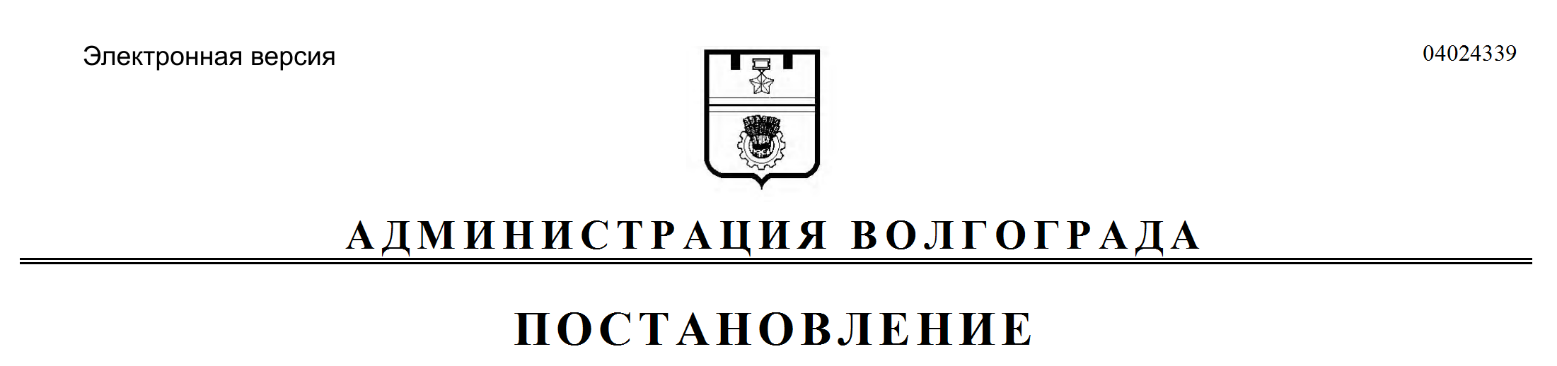 №
п/пФилиал по работе 
с заявителями МФЦЧасы и дни приемаАдрес, телефон12341.Филиал по работе с заявителями Центрального района ВолгоградаПонедельник – пятница: 
с 09.00 час. до 20.00 час., суббота: с 09.00 час. до 15.30 час., 
воскресенье – выходнойВолгоград, 
ул. Комсомоль-ская, 10,
тел. (8442) 92-40-152.Филиал по работе
с заявителями Дзержинского района ВолгоградаПонедельник – пятница:
с 09.00 час. до 20.00 час., суббота: с 09.00 час. до 15.30 час.,воскресенье – выходнойВолгоград, пр-кт им. Маршала Советского Союза Г.К.Жукова, 125,тел. (8442) 92-30-033.Филиал по работе 
с заявителями Советского района ВолгоградаПонедельник – пятница: 
с 09.00 час. до 20.00 час., суббота: с 09.00 час. до 15.30 час.,воскресенье – выходнойВолгоград, 
ул. Даугавская, 4,тел. (8442) 92-30-054.Филиал по работе
с заявителями Красноармейского района ВолгоградаПонедельник – пятница: 
с 09.00 час. до 20.00 час., суббота: с 09.00 час. до 15.30 час.,воскресенье – выходнойВолгоград, 
ул. Брестская, 19а,тел. (8442) 92-30-065.Филиал по работе 
с заявителями Тракторозаводского района ВолгоградаПонедельник – пятница:
с 09.00 час. до 20.00 час., суббота: с 09.00 час. до 15.30 час.,воскресенье – выходнойВолгоград, 
пр-кт им. В.И.Ле-нина, 211,тел. (8442) 92-30-076.Филиал по работе 
с заявителями Краснооктябрьского района ВолгоградаПонедельник – пятница: 
с 09.00 час. до 20.00 час., суббота: с 09.00 час. до 15.30 час.,воскресенье – выходнойВолгоград, 
ул. Богунская, 12,тел. (8442) 92-30-087.Филиал по работе 
с заявителями Краснооктябрьского района ВолгоградаПонедельник – пятница: 
с 09.00 час. до 20.00 час., суббота: с 09.00 час. до 15.30 час.,воскресенье – выходнойВолгоград, 
ул. им. Бажова, 11,тел. (8442) 92-30-898.Филиал по работе 
с заявителями Ворошиловского района ВолгоградаПонедельник – пятница: 
с 09.00 час. до 20.00 час., суббота: с 09.00 час. до 15.30 час.,воскресенье – выходнойВолгоград, 
ул. им. милицио-нера Буханцева, 20,тел. (8442) 97-98-079.Филиал по работе 
с заявителями Кировского района ВолгоградаПонедельник – пятница: 
с 09.00 час. до 20.00 час., суббота: с 09.00 час. до 15.30 час.,воскресенье – выходнойВолгоград, 
ул. 64-й Армии, 71д,тел. (8442) 92-30-04